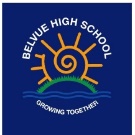 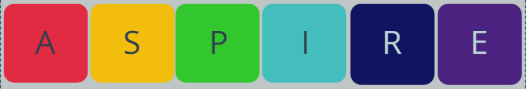 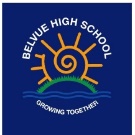 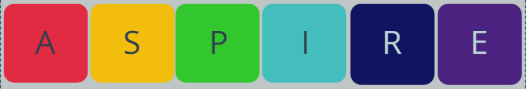 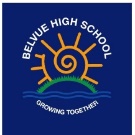 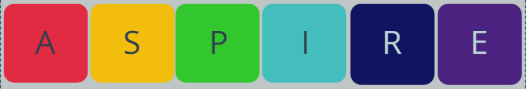 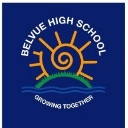 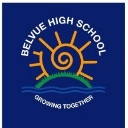 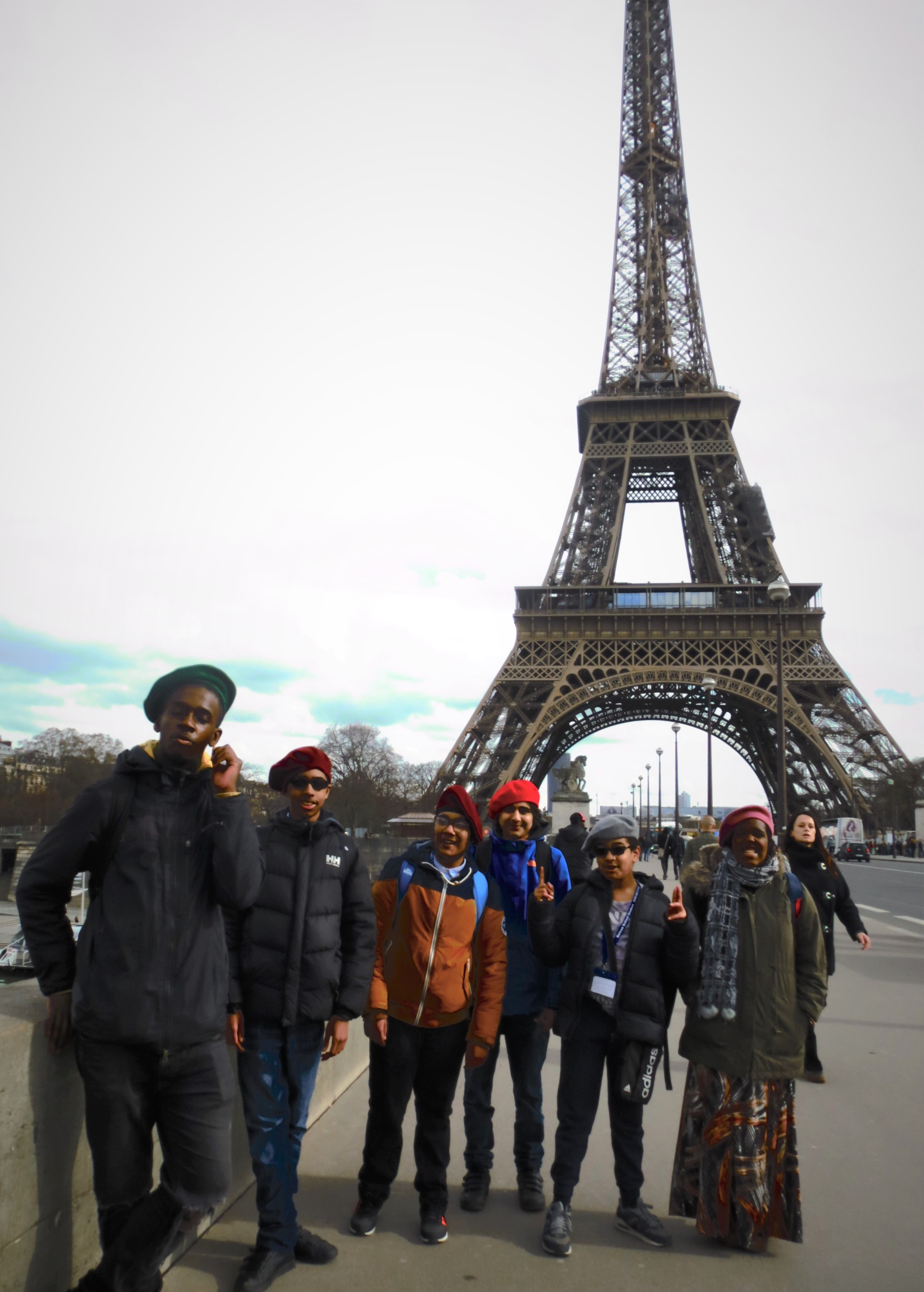 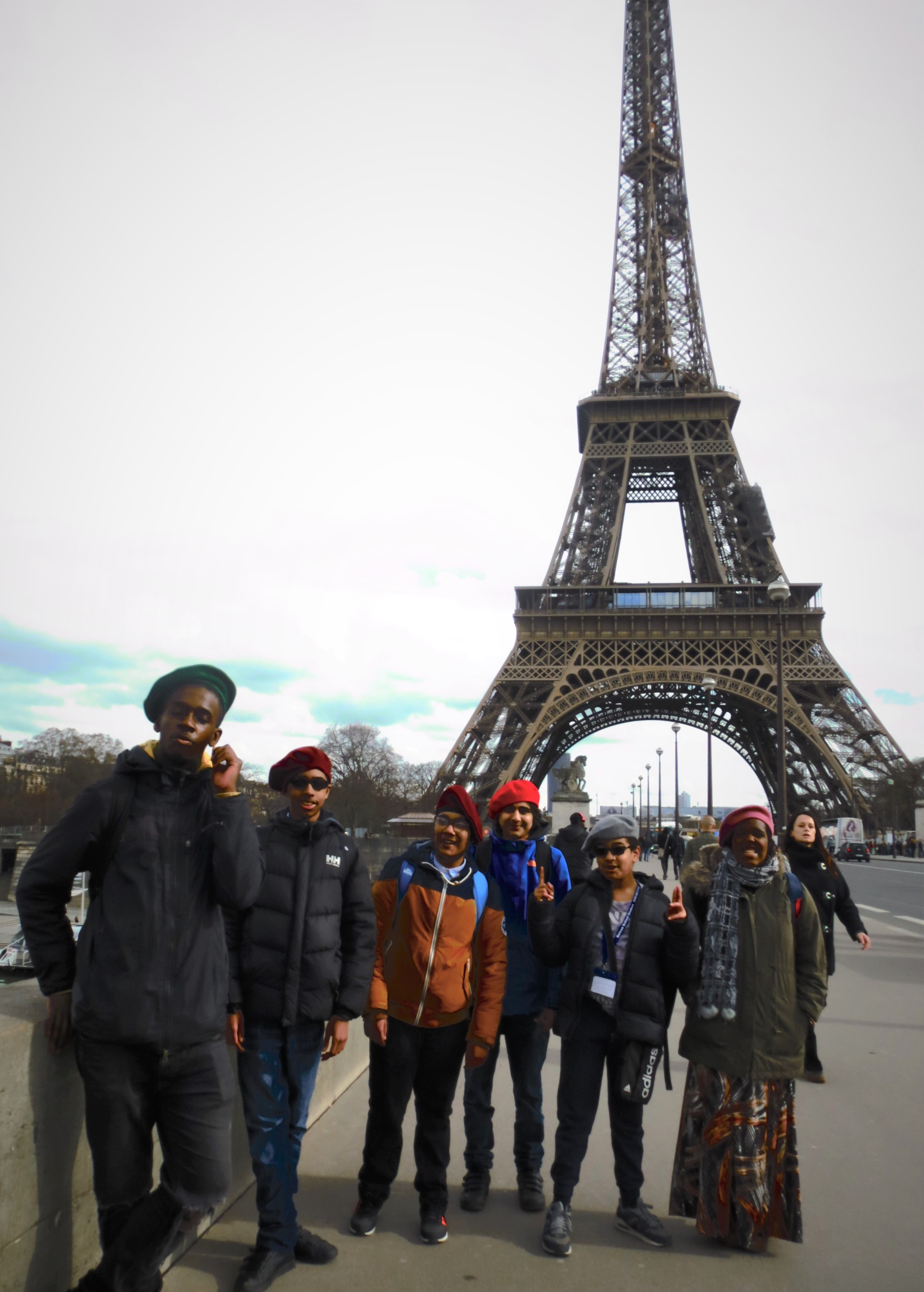 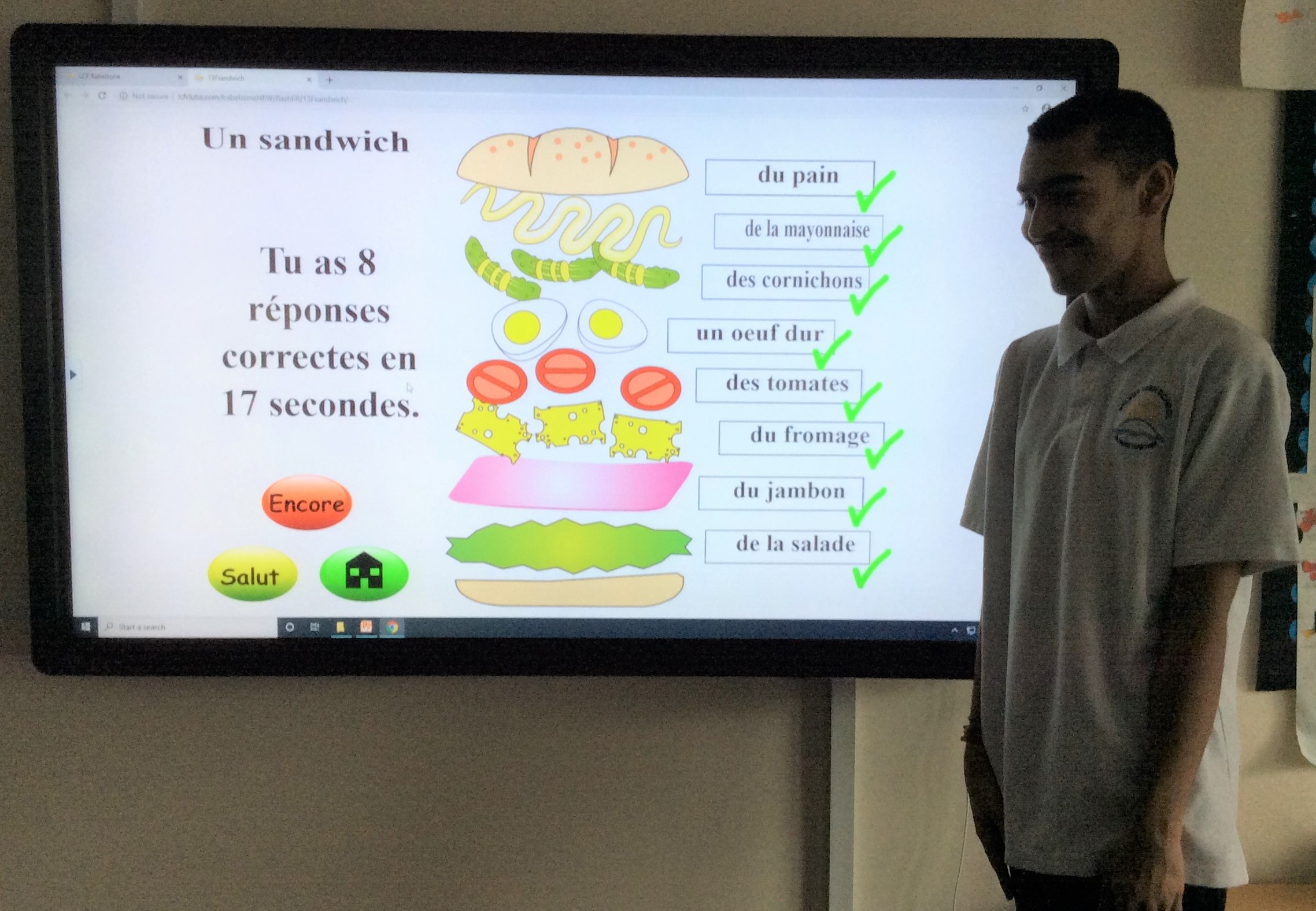 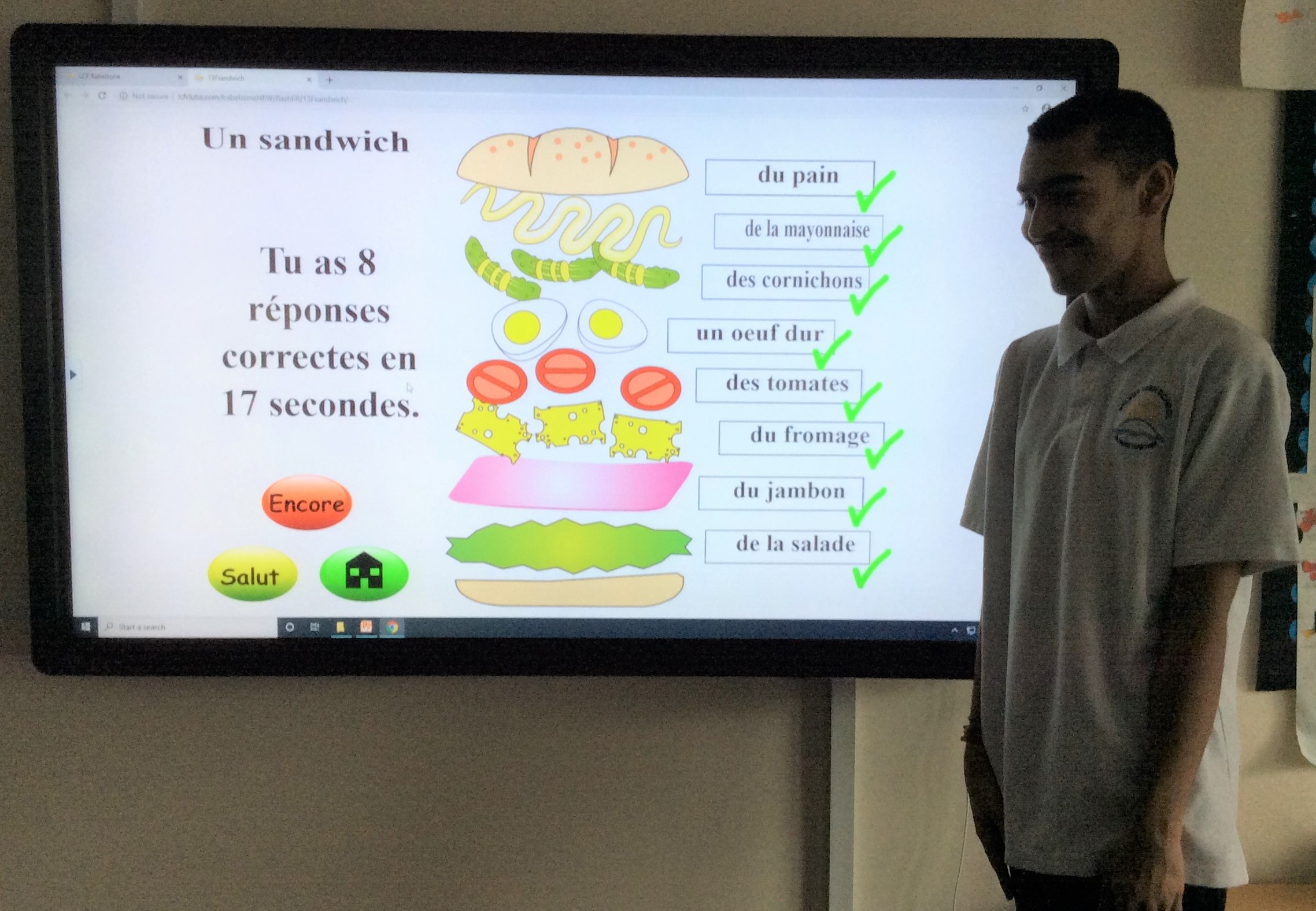 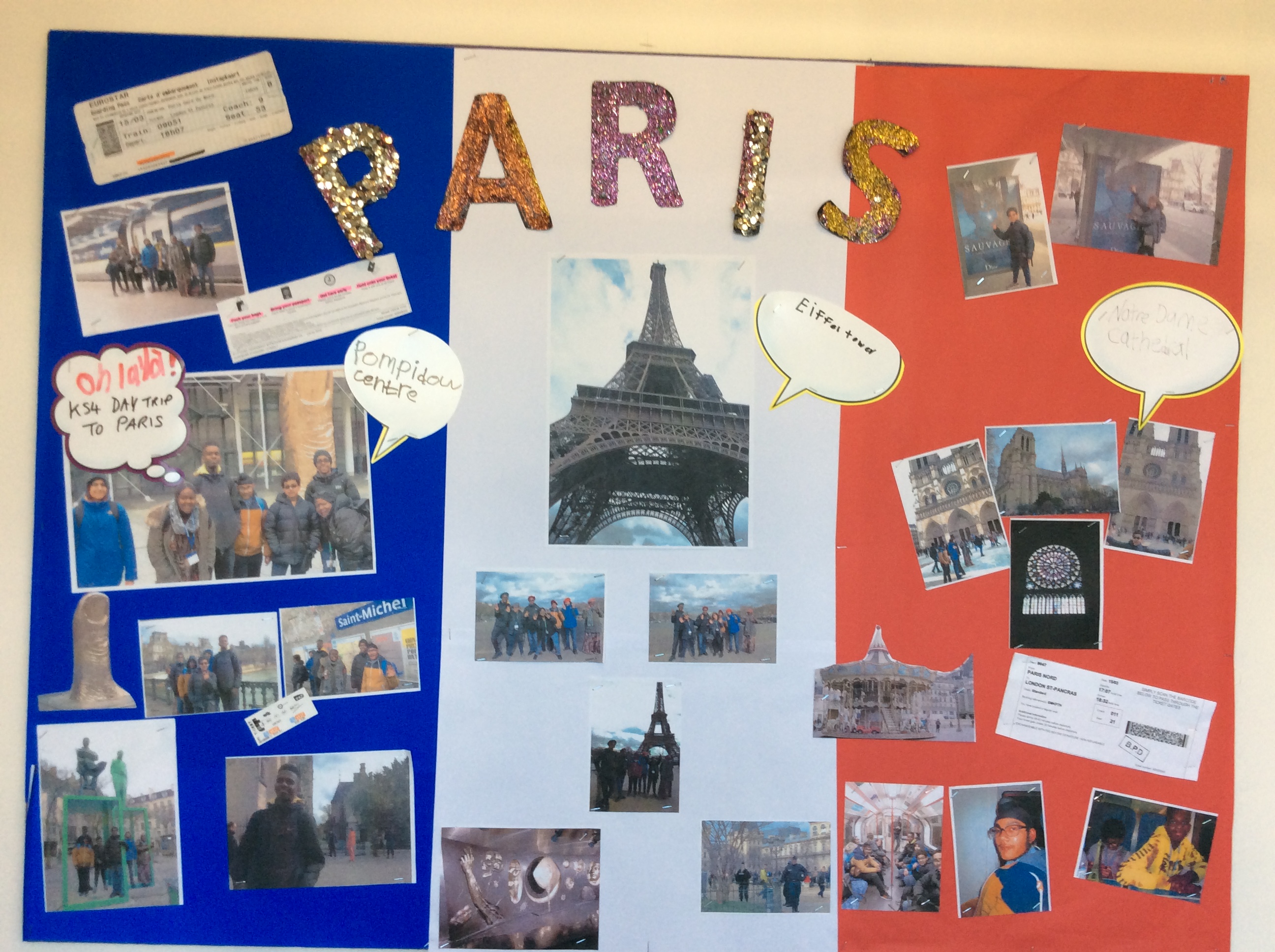 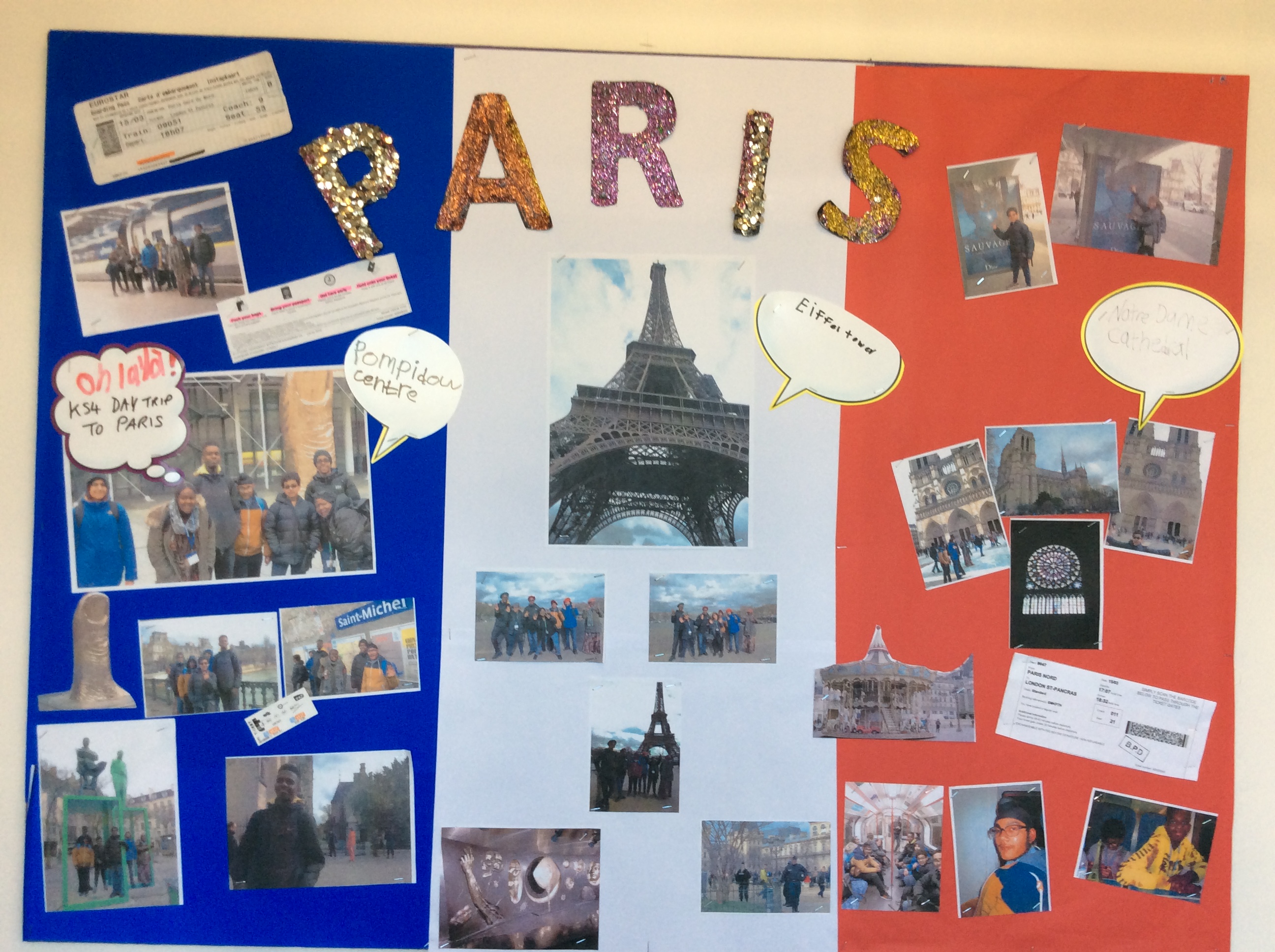 KS4AutumnSpringSummerCycle 1Travel and the Wider WorldEducation and WorkLeisure and EntertainmentOverviewStudents study vocabulary associated with the following topics: Transport,Holiday Places,Camping ,Holiday activities and Weather. Initially they learn to repeat and memorise the new words and phrases and then to copy and write them. Students respond to flashcards and Power points as well as play matching games and use the Smart TV. They progress from learning individual words to short phrases and sentences and practise reading skills using word recognition and gap fill exercises. Within this topic they learn how to say where they go on holiday as well as how they get there and learn  a range of verbal phrases to describe holiday activities. They also learn how to understand and say simple weather phrases.Students study vocabulary associated with the following topics: School subjects, TimeTimetables, Rooms in school, Opinions, Jobs, Places of work. They learn about the French school system by watching video clips and class discussion and name the subjects in French. Students are guided to listen to a description of the subjects studied in French and select the appropriate images. Their knowledge of the structure of a timetable is enhanced as well as how to fill in their own timetable in French, using vocabulary sheets as a guide. Students are encouraged to use verbal phrases and adjectives in French to express their opinions about various school subjects. They also learn the names of a range of jobs and places of work in French.Students study vocabulary associated with the following topics: Free time Activities,Clothes, TV programmes, Places to meet and Making arrangements to meet friends.Students are encouraged to name and share their favourite activities and say them in French. They listen to each other and recordings of French speakers to develop accurate  pronunciation and the ability to decode the language. Students describe their own clothes and using adjectives and again are helped to express their own opinions. They listen to arrangements and learn how to say short phrases to ask questions and express agreement when arranging to meet friends.Autumn SpringSummerCycle 2Home and local areaHealth and SportLeisure and EntertainmentOverviewStudents study vocabulary associated with the following topics: Family members, Descriptions of family members, Rooms in house, Activities at home, Places in town. Students learn to name their own family members in French and describe them using adjectives. They write their own family tree in French and write short sentences using subject, verb and object. They name the rooms in the house and write a description of their ideal home. Students also listen to recordings on the Smart tv of activities done at home and match with images. Their understanding of the range of French houses and flats is enhanced and comparisons with British home is made.Students study vocabulary associated with the following topics: Food and Drink, Sports and other Activities.Students learn a range of foods and drinks in French using menus and shopping lists. They learn how to order fruit and veg at the market and order food in a café. They  take part in transactions using Euros and numbers in French are repeated. Students learn a range of sports and how to express their opinions in French using adjectives. They are encouraged to make their own Power point about a French sports person or team and to expand their knowledge of French participation in sport. They also continue to learn a range of verbs to describe other activities.Students study vocabulary associated with the following topics: Free time activities, France/ Pays francophones, Clothes/Fashion, TV/Films/MusicPlaces to meet, Food.Students respond to flashcards and video clips to name a range of activities and when they do them. They learn about the range of French speaking countries around the world and are encouraged to undertake a mini project including information about the lifestyle, food, music and clothes worn in their selected country. They also learn to name genres of TV programmes in French and listen to a TV schedule in French and select the appropriate images. Students name places in the town and take part in simple conversations arranging to meet including the time. 